 PRAVEENAOBJECTIVE:Seeking an opportunity to work, obtain and secure position that will enable me to use my organization and communication skills as well as my ability to work well with people for the betterment of the organization.ACADEMIC PROFILE:PROFFESSIONAL EXPERIENCEAREA OF INTEREST:DC machines-GeneratorsPROJECTS AND TRAINING:PHASE I: Title: Uninterrupted Power Supply Through Backup Power Production Using        Renewable Energy SourceRole: Team LeaderPHASE II: Title: Optimization of energy in Air Separation Plant(ASP)UnderwentC Training in Continuing Education Programme of Sona College of TechnologyUndergone Inplant Training For 3 Days in HINDUSTAN HEAVY ELECTRICAL PVT LTD., CoimbatoreUndergone Inplant Training for 7 Days in NEYVELI LIGNITE CORPORATION, NeyveliSKILLS:Communication SkillLanguages known: English, Tamil (To read, write and speak), Kannada and Malayalam (To speak)      ACADEMIC ACHIEVEMENTS:Secured SECOND RANK in II semester, THIRD RANK in III semester and was awarded for the same.Awarded with CERTIFICATE OF APPRECIATION for the excellent academic performance during first and second year.CO CURRICULAR ACTIVITIESParticipated in paper presentation eventat M.Kumarasamy College of Engineering, Karur and presented a paper on Border Defense System Using Bluetooth Technology.Presented a paper on GREEN ENERGY at National Engineering College, Kovilpatti.Attended workshop on SOLAR ENERGY at Coimbatore Institute of Technology, Coimbatore.EXTRA CURRICULAR ACTIVITIES:Participated in ORATORICAL COMPETITION conducted by Science Club ofSona College of TechnologyParticipated and won I prize in the eventADZAPat National Engineering College, KovilpattiFinalist in the MOCK HR conducted by the English club of Sona College of TechnologyFinalist in the event TREASURE HUNT conducted by the IEEE Club of Sona College of TechnologyMember of IEEEOrganizer of ENERGY AUDIT CELL.PERSONAL DETAILS:DATE OF BIRTH :  17.03.1994HOBBIES		:  Solving MindbendersJob Seeker First Name / CV No: 1716348Click to send CV No & get contact details of candidate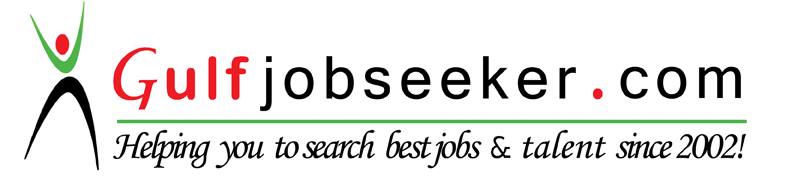 COURSENAME OF THEINSTITUTIONUNIVERSITY/ BOARDYEAR OF PASSINGPERCENTAGE/CGPABachelor in Engineering -Electrical and Electronics EngineeringSonaCollege of Technology, Salem.Anna University, Chennai2011-201588.1%12thKurinji Matriculation Hr. Sec. School, Namakkal.State Board of Tamil Nadu201193.5%10thSt.Joseph’s Matriculation Hr. Sec. School, Salem.Matriculation200987.6%Work  PeriodAugust 2015 to February 2016Designation Associate Software Engineer